Конспект коррекционно-развивающего занятия   по снижению агрессивности у детей старшего дошкольного возраста.«Дружба начинается с улыбки!»Подготовила: педагог-психолог 1 квалификационной категории Куприкова Людмила ВячеславовнаПродолжительность занятия 25-30 минут. Оптимальное число участников группы: 6-8 детей, возраст 5-7 лет.Цель:  снятие психоэмоционального напряжения, игровая коррекция агрессивности, знакомство с социально принятыми нормами поведения с помощью обратных связей со сверстниками, установление доверительных отношений.Задачи: Знакомство детей с разными эмоциональными состояниями;Развитие коммуникативных навыков;3. Учить конструктивным способам управления собственным поведением (разрешать конфликтные ситуации, снимать напряжение, избавляться от злости, раздражительности.);4. развивать эмоциональную произвольность;5. учить видеть эмоциональное состояние другого и собственный эмоциональный образ, соотнося его с конкретной ситуацией.Этапы занятия:Создание у детей эмоционального настроения и атмосферы «безопасности» в группе.Обсуждение проблемной ситуации.Тренинг эмоций. Развитие способностей самостоятельно находить нужные способы поведения, коммуникативных навыков.Обучение способам снятия мышечного напряжения, ауторелаксация.Итог занятия, рефлексия.Методы: игровые упражнения, обсуждение, беседа, релаксация.Материалы: клубок ниток, картинка с изображением 2 поссорившихся девочек, цветные карандаши, рисунки цветов, нарисованные пунктирными линиями, стеклянные шарики на каждого ребенка.Ход занятия.Создание атмосферы на контакт, развитие коммуникативных навыков игра «Клубочек настроений»Дети садятся в полукруг. Взрослый становится в центре и, намотав на палец нитку, бросает ребенку клубочек, и по кругу ребята продолжают фразу: «Мое настроение похоже на…, а твое?» Например, мое настроение похоже на солнечного зайчика, а твое? Ребенок ловит клубочек, наматывает нитку на палец, отвечает на вопрос и задает вопрос, передавая клубок следующему игроку. Эта игра помогает детям увидеть общие связи между ними, а взрослому помогает определить, у кого из детей есть трудности в общении. Внимание детей обращается на то, что ниточка не порвалась, и ребята в группе всегда будут так же крепко дружить. И всегда веселее, когда есть друзья.Беседа с детьми: «Как поссорились две подружки»Психолог показывает картинку с изображением двух девочек.- Ребята, я хочу вас познакомить с двумя подружками: Машей и Катей. Посмотрите на выражения их лиц! Как вы думаете, ребята, что случилось у них?«ССОРА»Мы поссорились с подружкойИ уселись по углам. Очень скучно друг без друга!Помириться нужно нам!Я ее не обижала-Только куклу подержала, Только с куклой убежалаИ сказала: «Не отдам!»- Ребята, подумайте и скажите: из-за чего поссорились девочки? (из-за игрушки)- А вы когда-нибудь ссорились со своими друзьями? Из-за чего?-А как можно обойтись без ссор? Как девочки могут помириться?Выслушав ответы, психолог предлагает один из способов примирения.- А теперь послушайте как закончилась эта история:Дам ей куклу, извинюсь, Дам ей мячик, дам трамвайИ скажу: «Играть давай!»Психолог, акцентирует внимание на том, что виновник ссоры должен уметь признать свою вину. Закрепляет правила поведения: жить дружно, мириться, игрушками делиться, помогать другим, не обижать друг друга.Тренинг эмоций- Ребята, давайте изобразим с помощью выражения лица и движений тела подружек, которые поссорились.- Вам нравятся лица поссорившихся девочек? Почему? (Они сердитые, не красивые и т.д.)- Дети, а когда вы ссоритесь с кем-нибудь, вам хочется сразу же помириться?-А как вы миритесь со своими близкими, друзьями?Затем психолог знакомит с еще одним правилом примирения: «Дружба начинается с улыбки…»Упражнение «Дружба начинается с улыбки…»Дети, сидящие по кругу, берутся за руки, смотрят соседу в глаза и дарят ему самую добрую и искреннюю улыбку (по очереди).Упражнение «Ладонь в ладонь» (Н. Клюева, Ю. Касаткина)Дети становятся попарно, прижимая правую ладонь к левой ладони и левую ладонь к правой ладони друга. Соединенные таким образом, они должны передвигаться по комнате, обходя различные препятствия: стол, стулья, гору (в виде кучи подушек), реку (в виде разложенного полотенца или детской железной дороги) и т.д. Играющим необходимо напомнить, что ладони разжимать нельзя.   Рисование на тему.-Дети, я предлагаю вам нарисовать красивых бабочек, которых вы можете подарить своим друзьям и, может быть, тем, кто сейчас в ссоре – они помогут помириться.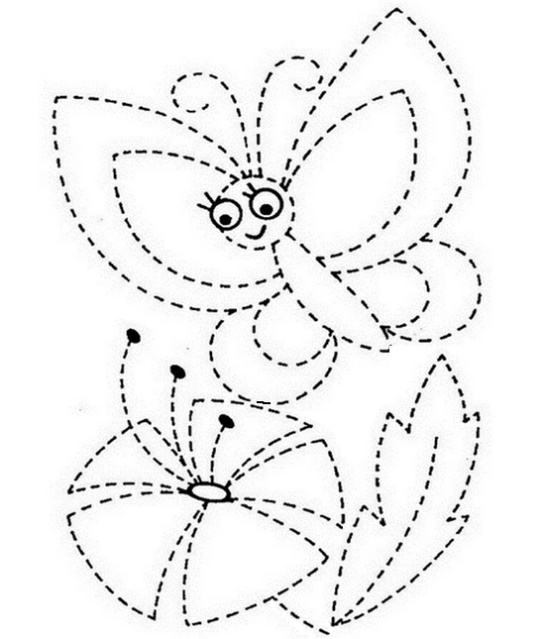 Игра «Волшебные шарики»Дети сидят в кругу. Психолог просит их закрыть глаза и сделать из ладошек «лодочку». Затем он вкладывает каждому ребенку в ладошки стеклянный шарик – «болик» - и дает инструкцию: «Возьмите шарик в ладошки, покатайте, подышите на него, согрейте своим дыханием, отдайте часть своего тепла. Откройте глаза. Посмотрите на шарик и по очереди расскажите о чувствах, которые возникли у вас во время выполнения упражнения».РефлексияДети по кругу передают мягкий мячик, отвечая на вопросы: «Что интересного было на сегодняшнем занятии? Чему вы сегодня научились?»Используемая литература:Г.А. Широкова, Е.Г. Жатько «Практикум для детского психолога» Ростов-на Дону изд. «Феникс» 2012 г.С.И. Семенака «Уроки добра» Москва 2003 г.С.В. Лесина, Г.П. Попова, Т.Л. Снисаренко «Комплекс мероприятий по развитию воображения. Занятия по снижению детской агрессии» Волгоград изд. «Учитель»